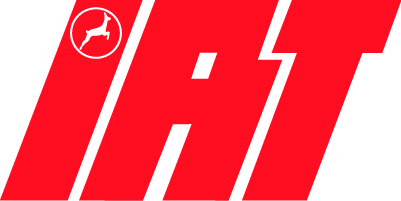 IAT BASE & ENERGY ESBJERG SØGER BARSELSVIKARHos IAT søger vi en engageret person med erfaringer inden for spedition, shipping eller offshore området, til et 12 mdr. barselsvikariat med start omkring 1. august 2015. Ønsker du at være en del af et team hvor hverdagen byder på mange spændende udfordringer, er det måske dig vi står og mangler. Vi søger en medarbejder der besidder nedenstående kvalifikationer Gode dansk/engelsk kundskaberKendskab til told/moms iht. varer der cirkulerer inden/udenfor EU områdetKendskab til national og international logistikKendskab til havneagenturDu skal være en holdspiller og kunne fungere i et mindre teamDu skal besidde struktur og overblik  i en hurtig hverdagVi vil meget gerne have en ansøgning inden 1. maj 2015. Du skal sende din ansøgning elektronisk til ntm@iat.dk. Har du spørgsmål er du velkommen til at kontakte Ninna Mogensen på mail ntm@iat.dk eller på tlf. 21456276